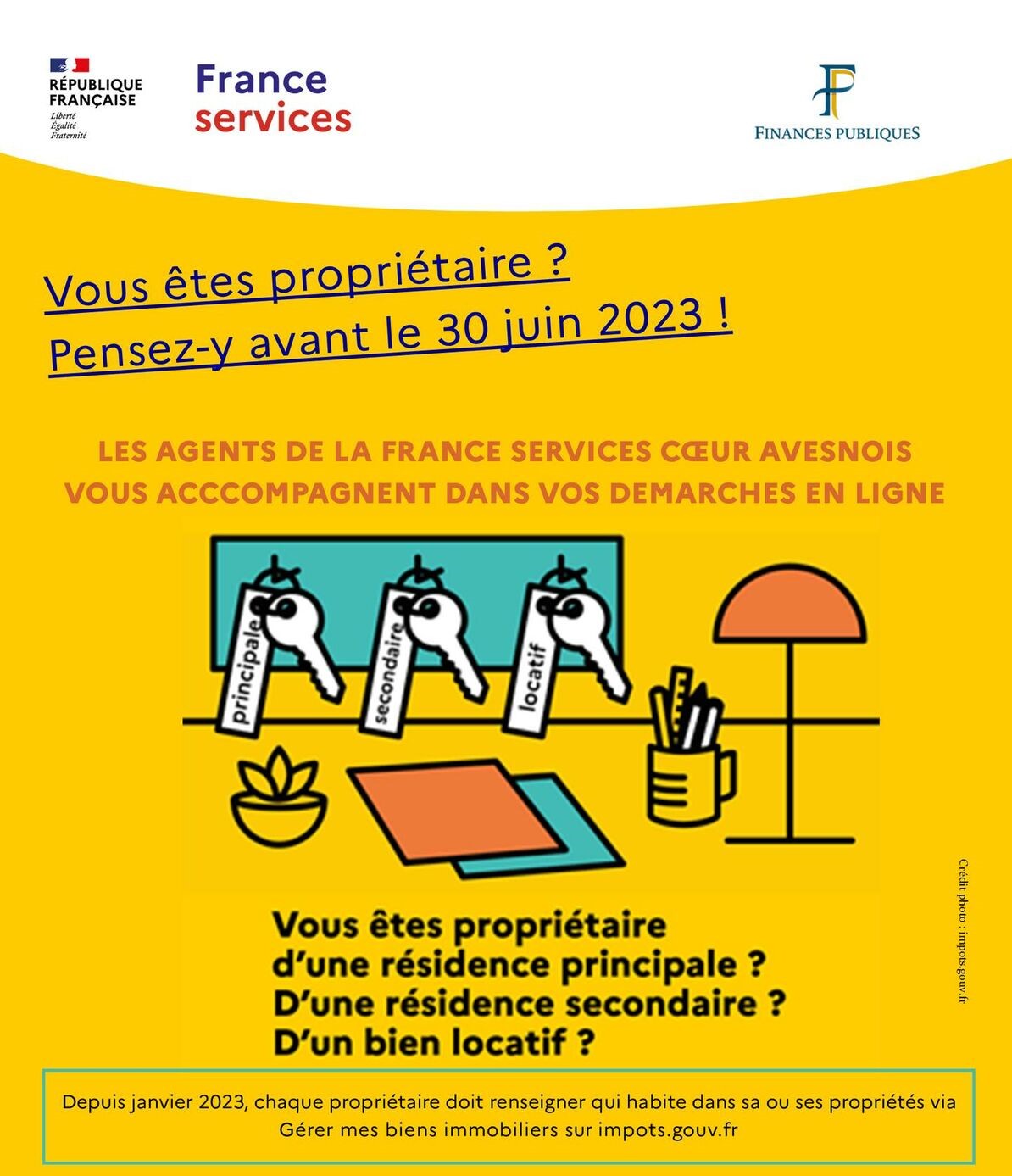 Pour tout renseignement merci de contacter le 03.86.54.86.43